Madame, Monsieur,1	Suite à la Circulaire TSB 169 du 13 juin 2019, et en application du § 9.5 de la Résolution 1 (Rév. Hammamet, 2016), j'ai l'honneur de vous informer que la Commission d'études 20 de l'UIT-T est parvenue, durant sa séance plénière du 6 décembre 2019, à la décision suivante concernant le projet de Recommandation UIT-T suivant:2	Les renseignements existants sur les brevets sont accessibles en ligne sur le site web de l'UIT-T.3	La version prépubliée de cette Recommandation sera prochainement disponible sur le site web de l'UIT-T, à l'adresse http://itu.int/itu-t/recommendations/.4	L'UIT publiera cette Recommandation dès que possible.Veuillez agréer, Madame, Monsieur, l'assurance de ma haute considération.Chaesub Lee
Directeur du Bureau de la normalisation 
des télécommunications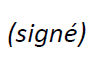 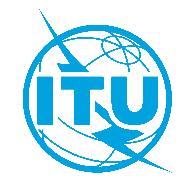 Union internationale des télécommunicationsBureau de la Normalisation des TélécommunicationsUnion internationale des télécommunicationsBureau de la Normalisation des TélécommunicationsUnion internationale des télécommunicationsBureau de la Normalisation des TélécommunicationsGenève, le 17 décembre 2019Genève, le 17 décembre 2019Genève, le 17 décembre 2019Réf.:Circulaire TSB 213CE 20/CBCirculaire TSB 213CE 20/CBCirculaire TSB 213CE 20/CB–	Aux administrations des États Membres de l'UnionCopie:–	Aux Membres du Secteur UIT-T;–	Aux Associés de l'UIT-T;–	Aux établissements universitaires participant aux travaux de l'UIT;–	Aux Président et Vice-Présidents de la Commission d'études 20 de l'UIT-T;–	À la Directrice du Bureau de développement des télécommunications;– Au Directeur du Bureau des radiocommunications–	Aux administrations des États Membres de l'UnionCopie:–	Aux Membres du Secteur UIT-T;–	Aux Associés de l'UIT-T;–	Aux établissements universitaires participant aux travaux de l'UIT;–	Aux Président et Vice-Présidents de la Commission d'études 20 de l'UIT-T;–	À la Directrice du Bureau de développement des télécommunications;– Au Directeur du Bureau des radiocommunications–	Aux administrations des États Membres de l'UnionCopie:–	Aux Membres du Secteur UIT-T;–	Aux Associés de l'UIT-T;–	Aux établissements universitaires participant aux travaux de l'UIT;–	Aux Président et Vice-Présidents de la Commission d'études 20 de l'UIT-T;–	À la Directrice du Bureau de développement des télécommunications;– Au Directeur du Bureau des radiocommunicationsTél.:+41 22 730 6301+41 22 730 6301+41 22 730 6301–	Aux administrations des États Membres de l'UnionCopie:–	Aux Membres du Secteur UIT-T;–	Aux Associés de l'UIT-T;–	Aux établissements universitaires participant aux travaux de l'UIT;–	Aux Président et Vice-Présidents de la Commission d'études 20 de l'UIT-T;–	À la Directrice du Bureau de développement des télécommunications;– Au Directeur du Bureau des radiocommunications–	Aux administrations des États Membres de l'UnionCopie:–	Aux Membres du Secteur UIT-T;–	Aux Associés de l'UIT-T;–	Aux établissements universitaires participant aux travaux de l'UIT;–	Aux Président et Vice-Présidents de la Commission d'études 20 de l'UIT-T;–	À la Directrice du Bureau de développement des télécommunications;– Au Directeur du Bureau des radiocommunications–	Aux administrations des États Membres de l'UnionCopie:–	Aux Membres du Secteur UIT-T;–	Aux Associés de l'UIT-T;–	Aux établissements universitaires participant aux travaux de l'UIT;–	Aux Président et Vice-Présidents de la Commission d'études 20 de l'UIT-T;–	À la Directrice du Bureau de développement des télécommunications;– Au Directeur du Bureau des radiocommunicationsFaxE-mail:+41 22 730 5853tsbsg20@itu.int+41 22 730 5853tsbsg20@itu.int+41 22 730 5853tsbsg20@itu.int–	Aux administrations des États Membres de l'UnionCopie:–	Aux Membres du Secteur UIT-T;–	Aux Associés de l'UIT-T;–	Aux établissements universitaires participant aux travaux de l'UIT;–	Aux Président et Vice-Présidents de la Commission d'études 20 de l'UIT-T;–	À la Directrice du Bureau de développement des télécommunications;– Au Directeur du Bureau des radiocommunications–	Aux administrations des États Membres de l'UnionCopie:–	Aux Membres du Secteur UIT-T;–	Aux Associés de l'UIT-T;–	Aux établissements universitaires participant aux travaux de l'UIT;–	Aux Président et Vice-Présidents de la Commission d'études 20 de l'UIT-T;–	À la Directrice du Bureau de développement des télécommunications;– Au Directeur du Bureau des radiocommunications–	Aux administrations des États Membres de l'UnionCopie:–	Aux Membres du Secteur UIT-T;–	Aux Associés de l'UIT-T;–	Aux établissements universitaires participant aux travaux de l'UIT;–	Aux Président et Vice-Présidents de la Commission d'études 20 de l'UIT-T;–	À la Directrice du Bureau de développement des télécommunications;– Au Directeur du Bureau des radiocommunicationsObjet:Statut de la Recommandation UIT-T Y.4556 à la réunion de la Commission d'études 20 de l'UIT-T (Genève, 25 novembre – 6 décembre 2019)Statut de la Recommandation UIT-T Y.4556 à la réunion de la Commission d'études 20 de l'UIT-T (Genève, 25 novembre – 6 décembre 2019)Statut de la Recommandation UIT-T Y.4556 à la réunion de la Commission d'études 20 de l'UIT-T (Genève, 25 novembre – 6 décembre 2019)Statut de la Recommandation UIT-T Y.4556 à la réunion de la Commission d'études 20 de l'UIT-T (Genève, 25 novembre – 6 décembre 2019)Statut de la Recommandation UIT-T Y.4556 à la réunion de la Commission d'études 20 de l'UIT-T (Genève, 25 novembre – 6 décembre 2019)NuméroTitreDécisionUIT-T Y.4556
(ex. Y.SC-Residential)Exigences et architecture fonctionnelle d'une communauté résidentielle intelligenteApprouvé